                                           Monk Fryston Church of England Primary School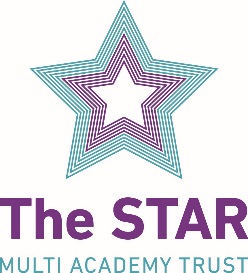 Chestnut GreenMonk FrystonLeedsLS25 5PNTelephone: 01977 682388Fax: 01977 680564Email: admin@mf.starmat.ukHeadteacher: Mr R M Weights B.Ed, FHAAPPLICATION FOR PUPIL LEAVE OF ABSENCE IN EXCEPTIONAL CIRCUMSTANCES DURING TERM TIMEThis form should be completed by the parent/carer and returned to the school as far in advance as possible and preferably at least 6 weeks before the first date of the period of leave being requested. Parents/carers must obtain the school’s permission before making any arrangements for leave in exceptional circumstances, otherwise the absence will be recorded as unauthorised. No parent/carer can demand leave of absence as of right. The Education regulations state that applications for leave must be made in advance by a parent with whom the child lives and can only be authorised by the school in exceptional circumstances. Each application is considered individually by the school. The following are examples of the criteria for leave of absence, which may be considered as ‘exceptional’: Service personnel returning from active deployment Where inflexibility of the parents’ leave or working arrangement is part of the organisational or company policy. This would need to be evidenced by the production or confirmation from the organisation/company Where leave is recommended as part of a parents’ or child’s rehabilitation from medical or emotional problems. Evidence must be providedWhen a family needs to spend time together to support each other during or after a crisis Please note: Headteachers would not be expected to class any term time holiday as exceptional This is not an exhaustive list and Headteachers must consider the individual circumstances of each case when making a decision on this matter. Where a Headteacher feels that there may be exceptional circumstances which do not fit the criteria, they may refer to the local authority for advice. The decision of the Headteacher is final. Parents who take a child on leave in term time without the permission of the school risk being issued with a penalty notice fine for unauthorised absences. Taking a pupil/student on leave during term time interrupts teaching and learning and can disrupt educational progress. Before completing this application form parent/carers are asked to consider the effect on their child’s continuity of education.                                           Monk Fryston Church of England Primary School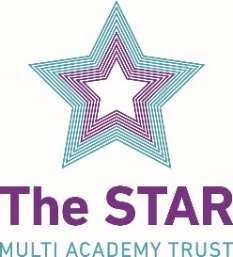 Chestnut GreenMonk FrystonLeedsLS25 5PNTelephone: 01977 682388Fax: 01977 680564Email: admin@mf.starmat.ukHeadteacher: Mr R M Weights B.Ed, FHAAPPLICATION FOR PUPIL/STUDENT LEAVE OF ABSENCE DURING TERM TIME IN EXCEPTIONAL CIRCUMSTANCESName of pupil/student(s):                                                                                                     Year Group(s)Full Name of Parent/Carer(s) requesting absence:Home Address:       Telephone No: Siblings: (if different school)                                                     Schools attending:I request permission for my child to be absent from school From………………………………………………….To……………..……………………………….Total school days………………….. Exceptional circumstances for request: (this section must be answered in full and against stated criteria) Signature of parent/carer…………………………………………………………………….…………….Date……………………………….. For school use only Seen by Headteacher (signature)………………………………………………………………………..Date………………………. Decision reached :       Authorised  /   UnauthorisedDate reply returned to parent (s)…………………………………………………………………. 